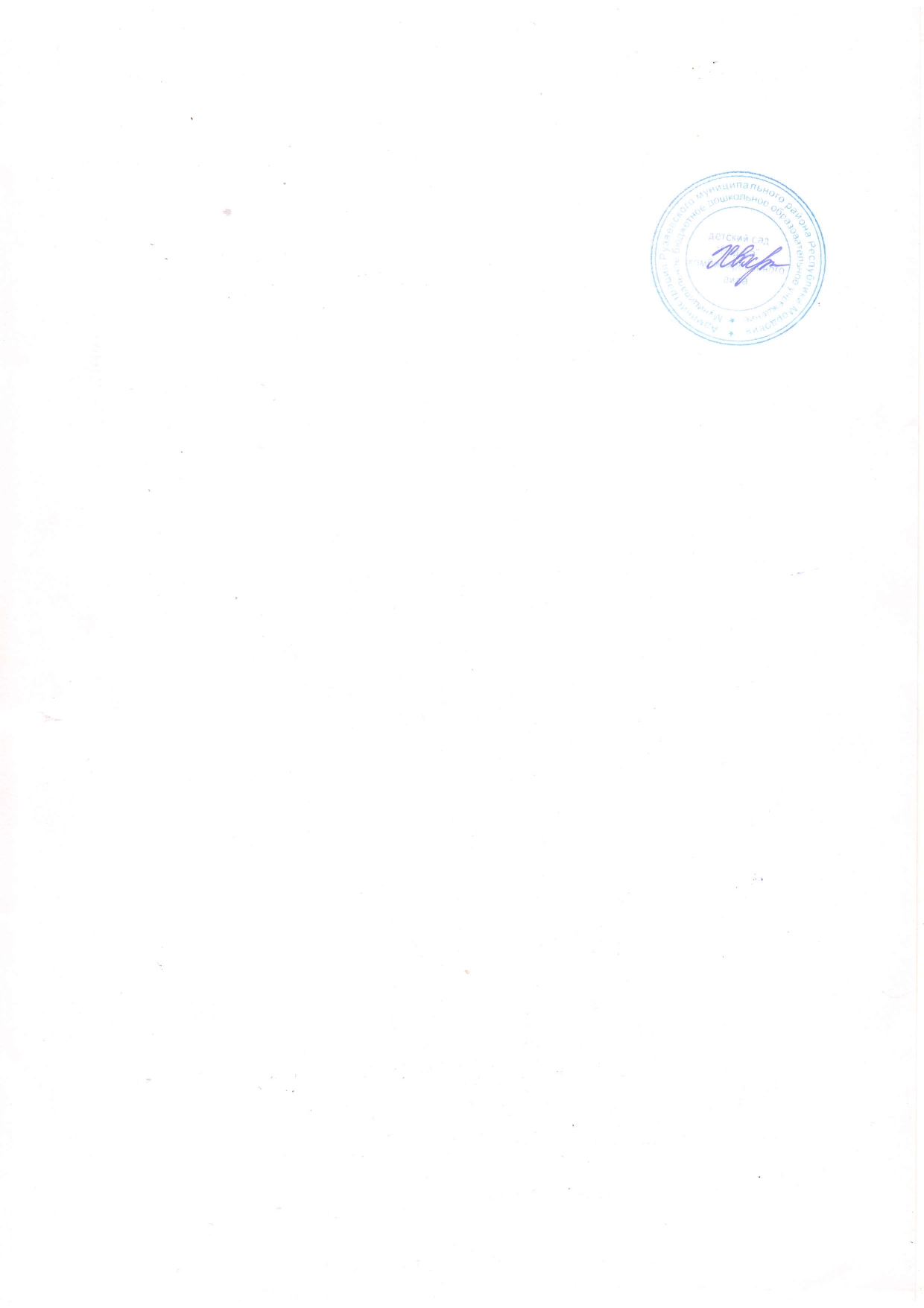 Утверждаю     Заведующая структурным подразделением «Детский сад № 50 комбинированного вида»Хвостова Т.В.______ ________МЕНЮМЕНЮМЕНЮМЕНЮМЕНЮМЕНЮМЕНЮМЕНЮМЕНЮМЕНЮМЕНЮМЕНЮМЕНЮМЕНЮМЕНЮМЕНЮМЕНЮМЕНЮМЕНЮМЕНЮМЕНЮМЕНЮЯсли 12 часовЯсли 12 часовЯсли 12 часовЯсли 12 часовЯсли 12 часовЯсли 12 часов1 день1 день2 день2 день3 день3 день4 день5 день6 день6 день6 день7 день7 деньЗавтракЗавтракЗавтракЗавтракЗавтракЗавтракЗавтракЗавтракЗавтракЗавтракЗавтракЗавтракЗавтракМАКАРОНЫ ОТВАРНЫЕ
С СЫРОМ 140МАКАРОНЫ ОТВАРНЫЕ
С СЫРОМ 140КАША ПШЕННАЯ
ВЯЗКАЯ 140КАША ПШЕННАЯ
ВЯЗКАЯ 140КАША ОВСЯНАЯ
"ГЕРКУЛЕС" ВЯЗКАЯ
140КАША ОВСЯНАЯ
"ГЕРКУЛЕС" ВЯЗКАЯ
140КАША ГРЕЧНЕВАЯ
МОЛОЧНАЯ ЖИДКАЯ
140КАША ВЯЗКАЯ С
МОРКОВЬЮ 140КАША МАННАЯ ВЯЗКАЯ
140КАША МАННАЯ ВЯЗКАЯ
140КАША МАННАЯ ВЯЗКАЯ
140КАША РИСОВАЯ 140КАША РИСОВАЯ 140ЧАЙ С САХАРОМ 180ЧАЙ С САХАРОМ 180КАКАО С МОЛОКОМ 180КАКАО С МОЛОКОМ 180КОФЕЙНЫЙ НАПИТОК
С МОЛОКОМ 180КОФЕЙНЫЙ НАПИТОК
С МОЛОКОМ 180КАКАО С МОЛОКОМ 180КОФЕЙНЫЙ НАПИТОК
180КАКАО С МОЛОКОМ 180КАКАО С МОЛОКОМ 180КАКАО С МОЛОКОМ 180КОФЕЙНЫЙ НАПИТОК
160КОФЕЙНЫЙ НАПИТОК
160БУТЕРБРОДЫ С
МАСЛОМ 30/5БУТЕРБРОДЫ С
МАСЛОМ 30/5ПЕЧЕНЬЕ С МАСЛОМ
30/5ПЕЧЕНЬЕ С МАСЛОМ
30/5БУТЕРБРОДЫ С
МАСЛОМ 30/5БУТЕРБРОДЫ С
МАСЛОМ 30/5БУТЕРБРОДЫ С
МАСЛОМ 30/5БУТЕРБРОДЫ С
МАСЛОМ 30/5БУТЕРБРОДЫ С
МАСЛОМ 30/5БУТЕРБРОДЫ С
МАСЛОМ 30/5БУТЕРБРОДЫ С
МАСЛОМ 30/5БУТЕРБРОДЫ С
МАСЛОМ 40/5БУТЕРБРОДЫ С
МАСЛОМ 40/5СЫР (ПОРЦИЯМИ) 4СЫР (ПОРЦИЯМИ) 4СЫР (ПОРЦИЯМИ) 4СЫР (ПОРЦИЯМИ) 4СЫР (ПОРЦИЯМИ) 4СЫР (ПОРЦИЯМИ) 4СЫР (ПОРЦИЯМИ) 4СЫР (ПОРЦИЯМИ) 5СЫР (ПОРЦИЯМИ) 5II ЗавтракII ЗавтракII ЗавтракII ЗавтракII ЗавтракII ЗавтракII ЗавтракII ЗавтракII ЗавтракII ЗавтракII ЗавтракII ЗавтракII ЗавтракЯБЛОКО 100ЯБЛОКО 100СОК ЯБЛОЧНЫЙ 100СОК ЯБЛОЧНЫЙ 100ЯБЛОКО 100ЯБЛОКО 100СОК ЯБЛОЧНЫЙ 100ЯБЛОКО 100СОКИ ОВОЩНЫЕ,
ФРУКТОВЫЕ И
ЯГОДНЫЕ 100СОКИ ОВОЩНЫЕ,
ФРУКТОВЫЕ И
ЯГОДНЫЕ 100СОКИ ОВОЩНЫЕ,
ФРУКТОВЫЕ И
ЯГОДНЫЕ 100ЯБЛОКО 100ЯБЛОКО 100ОбедОбедОбедОбедОбедОбедОбедОбедОбедОбедОбедОбедОбедСУП КАРТОФЕЛЬНЫЙ С
КЛЕЦКАМИ НА
КУРИНОМ БУЛЬОНЕ СО
СМЕТАНОЙ 160СУП КАРТОФЕЛЬНЫЙ С
КЛЕЦКАМИ НА
КУРИНОМ БУЛЬОНЕ СО
СМЕТАНОЙ 160СУП КАРТОФЕЛЬНЫЙ С
РЫБОЙ 150СУП КАРТОФЕЛЬНЫЙ С
РЫБОЙ 150БОРЩ СО СМЕТАНОЙ
НА КУРИНОМ БУЛЬОНЕ
150/5БОРЩ СО СМЕТАНОЙ
НА КУРИНОМ БУЛЬОНЕ
150/5СУП КРЕСТЬЯНСКИЙ С
КРУПОЙ СО
СМЕТАНОЙ 150/10ЩИ ИЗ СВЕЖЕЙ
КАПУСТЫ СО
СМЕТАНОЙ НА
КУРИНОМ БУЛЬОНЕ
150/10СУП ГОРОХОВЫЙ НА
КУРИНОМ БУЛЬОНЕ С
ГРЕНКАМИ 150СУП ГОРОХОВЫЙ НА
КУРИНОМ БУЛЬОНЕ С
ГРЕНКАМИ 150СУП ГОРОХОВЫЙ НА
КУРИНОМ БУЛЬОНЕ С
ГРЕНКАМИ 150БОРЩ СО СМЕТАНОЙ
НА КУРИНОМ БУЛЬОНЕ
150/5БОРЩ СО СМЕТАНОЙ
НА КУРИНОМ БУЛЬОНЕ
150/5КАПУСТА ТУШЕНАЯ С
МЯСОМ КУР 130КАПУСТА ТУШЕНАЯ С
МЯСОМ КУР 130КОТЛЕТЫ ИЗ МЯСА
ПТИЦЫ 50КОТЛЕТЫ ИЗ МЯСА
ПТИЦЫ 50ПЛОВ ИЗ ПТИЦЫ 130ПЛОВ ИЗ ПТИЦЫ 130КАРТОФЕЛЬ И ОВОЩИ,
ТУШЕНЫЕ С МЯСОМ
КУРОМ 130БИТОЧКИ ИЗ КУР 50ГОЛУБЦЫ С МЯСОМ И
РИСОМ 60ГОЛУБЦЫ С МЯСОМ И
РИСОМ 60ГОЛУБЦЫ С МЯСОМ И
РИСОМ 60БЕФСТРОГАНОВ ИЗ
ОТВАРНОГО МЯСА 50БЕФСТРОГАНОВ ИЗ
ОТВАРНОГО МЯСА 50САЛАТ  ИЗ  ОВОЩЕЙ 30САЛАТ  ИЗ  ОВОЩЕЙ 30КАША ГРЕЧНЕВАЯ
РАССЫПЧАТАЯ 110КАША ГРЕЧНЕВАЯ
РАССЫПЧАТАЯ 110САЛАТ ИЗ
БЕЛОКОЧАННОЙ
КАПУСТЫ СО СВЕКЛОЙ
И МОРКОВЬЮ 30САЛАТ ИЗ
БЕЛОКОЧАННОЙ
КАПУСТЫ СО СВЕКЛОЙ
И МОРКОВЬЮ 30САЛАТ "СВЕКОЛКА" 30МАКАРОННЫЕ
ИЗДЕЛИЯ ОТВАРНЫЕ
110ПЮРЕ КАРТОФЕЛЬНОЕ
110ПЮРЕ КАРТОФЕЛЬНОЕ
110ПЮРЕ КАРТОФЕЛЬНОЕ
110КАША ГРЕЧНЕВАЯ
РАССЫПЧАТАЯ 110КАША ГРЕЧНЕВАЯ
РАССЫПЧАТАЯ 110КОМПОТ ИЗ СМЕСИ
СУХОФРУКТОВ 160КОМПОТ ИЗ СМЕСИ
СУХОФРУКТОВ 160САЛАТ ВИТАМИННЫЙ
30САЛАТ ВИТАМИННЫЙ
30КОМПОТ ИЗ СМЕСИ
СУХОФРУКТОВ 150КОМПОТ ИЗ СМЕСИ
СУХОФРУКТОВ 150КОМПОТ ИЗ СМЕСИ
СУХОФРУКТОВ 150СВЕКЛА ОТВАРНАЯ 30КОМПОТ ИЗ СМЕСИ
СУХОФРУКТОВ 150КОМПОТ ИЗ СМЕСИ
СУХОФРУКТОВ 150КОМПОТ ИЗ СМЕСИ
СУХОФРУКТОВ 150САЛАТ ИЗ
БЕЛОКОЧАННОЙ
КАПУСТЫ 30САЛАТ ИЗ
БЕЛОКОЧАННОЙ
КАПУСТЫ 30ХЛЕБ РЖАНОЙ 40ХЛЕБ РЖАНОЙ 40КОМПОТ ИЗ СМЕСИ
СУХОФРУКТОВ 150КОМПОТ ИЗ СМЕСИ
СУХОФРУКТОВ 150ХЛЕБ РЖАНОЙ 40ХЛЕБ РЖАНОЙ 40ХЛЕБ РЖАНОЙ 40КОМПОТ ИЗ СМЕСИ
СУХОФРУКТОВ 160ХЛЕБ РЖАНОЙ 40ХЛЕБ РЖАНОЙ 40ХЛЕБ РЖАНОЙ 40КОМПОТ ИЗ СМЕСИ
СУХОФРУКТОВ 150КОМПОТ ИЗ СМЕСИ
СУХОФРУКТОВ 150ХЛЕБ РЖАНОЙ 40ХЛЕБ РЖАНОЙ 40ХЛЕБ РЖАНОЙ 40ХЛЕБ РЖАНОЙ 40ХЛЕБ РЖАНОЙ 40ПолдникПолдникПолдникПолдникПолдникПолдникПолдникПолдникПолдникПолдникПолдникПолдникПолдникШНИЦЕЛЬ РЫБНЫЙ
НАТУРАЛЬНЫЙ 60ШНИЦЕЛЬ РЫБНЫЙ
НАТУРАЛЬНЫЙ 60ПУДИНГ ИЗ ТВОРОГА
СО СМЕТАНОЙ 150/10ПУДИНГ ИЗ ТВОРОГА
СО СМЕТАНОЙ 150/10ОМЛЕТ НАТУРАЛЬНЫЙ
150ОМЛЕТ НАТУРАЛЬНЫЙ
150СУФЛЕ ИЗ РЫБЫ 50ЗАПЕКАНКА ИЗ
ТВОРОГА 150/10РЫБА ЗАПЕЧЕННАЯ
ПОД ОМЛЕТОМ 150РЫБА ЗАПЕЧЕННАЯ
ПОД ОМЛЕТОМ 150РЫБА ЗАПЕЧЕННАЯ
ПОД ОМЛЕТОМ 150ОМЛЕТ НАТУРАЛЬНЫЙ
150ОМЛЕТ НАТУРАЛЬНЫЙ
150ПЮРЕ ГОРОХОВОЕ 130МОРКОВЬ ТЕРТАЯ 30САЛАТ МОРКОВНЫЙ 40РИС ОТВАРНОЙ 110МОРКОВЬ ТЕРТАЯ 40ИКРА ОВОЩНАЯ 40САЛАТ "СВЕКОЛКА" 30КОФЕЙНЫЙ НАПИТОК
С МОЛОКОМ 180КИСЕЛЬ 180ЧАЙ С МОЛОКОМ  180САЛАТ ИЗ КАРТОФЕЛЯ
И СВЕКЛЫ 30КИСЕЛЬ 180ЧАЙ С САХАРОМ 180ЧАЙ С САХАРОМ 180ХЛЕБ ПШЕНИЧНЫЙ 30ХЛЕБ ПШЕНИЧНЫЙ 30ХЛЕБ ПШЕНИЧНЫЙ 30ЧАЙ С САХАРОМ 180ХЛЕБ ПШЕНИЧНЫЙ 30ХЛЕБ ПШЕНИЧНЫЙ 30ХЛЕБ ПШЕНИЧНЫЙ 40ХЛЕБ ПШЕНИЧНЫЙ 30УжинУжинУжинУжинУжинУжинУжинМОЛОКО КИПЯЧЕНОЕ
160СНЕЖОК 150МОЛОКО КИПЯЧЕНОЕ
170КОФЕЙНЫЙ НАПИТОК
С МОЛОКОМ 180МОЛОКО КИПЯЧЕНОЕ
150СНЕЖОК 160МОЛОКО КИПЯЧЕНОЕ
150ПЕЧЕНЬЕ 40КРЕНДЕЛЬ САХАРНЫЙ
50ПЕЧЕНЬЕ 30БУТЕРБРОДЫ С
СЫРОМ 20/8БЛИНЧИКИ 60ПЕЧЕНЬЕ 40ВАТРУШКИ 60Утверждаю     Заведующая структурным подразделением «Детский сад № 50 комбинированного вида»Хвостова Т.В.______ ________МЕНЮМЕНЮМЕНЮМЕНЮМЕНЮМЕНЮМЕНЮМЕНЮМЕНЮМЕНЮМЕНЮМЕНЮМЕНЮМЕНЮМЕНЮМЕНЮМЕНЮМЕНЮМЕНЮМЕНЮМЕНЮМЕНЮЯсли 12 часовЯсли 12 часовЯсли 12 часовЯсли 12 часовЯсли 12 часовЯсли 12 часов8 день8 день9 день9 день10 день10 день11 день12 день13 день13 день13 день14 день14 деньЗавтракЗавтракЗавтракЗавтракЗавтракЗавтракЗавтракЗавтракЗавтракЗавтракЗавтракЗавтракЗавтракКАША "ДРУЖБА" 140КАША "ДРУЖБА" 140КАША ГРЕЧНЕВАЯ
МОЛОЧНАЯ ЖИДКАЯ
150КАША ГРЕЧНЕВАЯ
МОЛОЧНАЯ ЖИДКАЯ
150КАША "НЕЖНОСТЬ" 140КАША "НЕЖНОСТЬ" 140КАША ПШЕННАЯ
ВЯЗКАЯ 140КАША ОВСЯНАЯ
"ГЕРКУЛЕС" ВЯЗКАЯ
140СУП МОЛОЧНЫЙ С
КРУПОЙ 140СУП МОЛОЧНЫЙ С
КРУПОЙ 140СУП МОЛОЧНЫЙ С
КРУПОЙ 140КАША МАННАЯ
МОЛОЧНАЯ 140КАША МАННАЯ
МОЛОЧНАЯ 140КАКАО С МОЛОКОМ 180КАКАО С МОЛОКОМ 180КОФЕЙНЫЙ НАПИТОК
170КОФЕЙНЫЙ НАПИТОК
170КАКАО С МОЛОКОМ 170КАКАО С МОЛОКОМ 170КОФЕЙНЫЙ НАПИТОК
170КАКАО С МОЛОКОМ 180КОФЕЙНЫЙ НАПИТОК
180КОФЕЙНЫЙ НАПИТОК
180КОФЕЙНЫЙ НАПИТОК
180КАКАО С МОЛОКОМ 180КАКАО С МОЛОКОМ 180БУТЕРБРОДЫ С
МАСЛОМ 30/5БУТЕРБРОДЫ С
МАСЛОМ 30/5БУТЕРБРОДЫ С
МАСЛОМ 30/5БУТЕРБРОДЫ С
МАСЛОМ 30/5БУТЕРБРОДЫ С
МАСЛОМ 30/6БУТЕРБРОДЫ С
МАСЛОМ 30/6БУТЕРБРОДЫ С
МАСЛОМ 30/6БУТЕРБРОДЫ С
МАСЛОМ 30/5БУТЕРБРОДЫ С
МАСЛОМ 30/5БУТЕРБРОДЫ С
МАСЛОМ 30/5БУТЕРБРОДЫ С
МАСЛОМ 30/5БУТЕРБРОДЫ С
МАСЛОМ 30/5БУТЕРБРОДЫ С
МАСЛОМ 30/5СЫР (ПОРЦИЯМИ) 4СЫР (ПОРЦИЯМИ) 4СЫР (ПОРЦИЯМИ) 4СЫР (ПОРЦИЯМИ) 4СЫР (ПОРЦИЯМИ) 4СЫР (ПОРЦИЯМИ) 4СЫР (ПОРЦИЯМИ) 4СЫР (ПОРЦИЯМИ) 4СЫР (ПОРЦИЯМИ) 4СЫР (ПОРЦИЯМИ) 4II ЗавтракII ЗавтракII ЗавтракII ЗавтракII ЗавтракII ЗавтракII ЗавтракII ЗавтракII ЗавтракII ЗавтракII ЗавтракII ЗавтракII ЗавтракСОКИ ОВОЩНЫЕ,
ФРУКТОВЫЕ И
ЯГОДНЫЕ 100СОКИ ОВОЩНЫЕ,
ФРУКТОВЫЕ И
ЯГОДНЫЕ 100ЯБЛОКО 100ЯБЛОКО 100СОКИ ОВОЩНЫЕ,
ФРУКТОВЫЕ И
ЯГОДНЫЕ 100СОКИ ОВОЩНЫЕ,
ФРУКТОВЫЕ И
ЯГОДНЫЕ 100ЯБЛОКО 100СОКИ ОВОЩНЫЕ,
ФРУКТОВЫЕ И
ЯГОДНЫЕ 100ЯБЛОКО 100ЯБЛОКО 100ЯБЛОКО 100СОКИ ОВОЩНЫЕ,
ФРУКТОВЫЕ И
ЯГОДНЫЕ 100СОКИ ОВОЩНЫЕ,
ФРУКТОВЫЕ И
ЯГОДНЫЕ 100ОбедОбедОбедОбедОбедОбедОбедОбедОбедОбедОбедОбедОбедСУП КАРТОФЕЛЬНЫЙ С
МАКАРОННЫМИ
ИЗДЕЛИЯМИ 160СУП КАРТОФЕЛЬНЫЙ С
МАКАРОННЫМИ
ИЗДЕЛИЯМИ 160СУП КАРТОФЕЛЬНЫЙ С
КЛЕЦКАМИ НА
КУРИНОМ БУЛЬОНЕ СО
СМЕТАНОЙ 150/5СУП КАРТОФЕЛЬНЫЙ С
КЛЕЦКАМИ НА
КУРИНОМ БУЛЬОНЕ СО
СМЕТАНОЙ 150/5ЩИ ИЗ СВЕЖЕЙ
КАПУСТЫ СО
СМЕТАНОЙ НА
КУРИНОМ БУЛЬОНЕ
160/10ЩИ ИЗ СВЕЖЕЙ
КАПУСТЫ СО
СМЕТАНОЙ НА
КУРИНОМ БУЛЬОНЕ
160/10СУП КАРТОФЕЛЬНЫЙ С
ФРИКАДЕЛЬКАМИ 150СУП ГОРОХОВЫЙ НА
КУРИНОМ БУЛЬОНЕ С
ГРЕНКАМИ 150РАССОЛЬНИК СО
СМЕТАНОЙ НА
КУРИНОМ БУЛЬОНЕ
150/10РАССОЛЬНИК СО
СМЕТАНОЙ НА
КУРИНОМ БУЛЬОНЕ
150/10РАССОЛЬНИК СО
СМЕТАНОЙ НА
КУРИНОМ БУЛЬОНЕ
150/10ЩИ ИЗ СВЕЖЕЙ
КАПУСТЫ СО
СМЕТАНОЙ НА
КУРИНОМ БУЛЬОНЕ
150/10ЩИ ИЗ СВЕЖЕЙ
КАПУСТЫ СО
СМЕТАНОЙ НА
КУРИНОМ БУЛЬОНЕ
150/10КНЕЛИ ИЗ КУР  50КНЕЛИ ИЗ КУР  50КАПУСТА ТУШЕНАЯ С
МЯСОМ КУР 130КАПУСТА ТУШЕНАЯ С
МЯСОМ КУР 130ТЕФТЕЛИ КУРИНЫЕ С
РИСОМ  50ТЕФТЕЛИ КУРИНЫЕ С
РИСОМ  50ПЛОВ ИЗ ПТИЦЫ 130ЗАПЕКАНКА
КАРТОФЕЛЬНАЯ С
МЯСОМ 130КАРТОФЕЛЬ И
КАПУСТА, ТУШЕНЫЕ С
МЯСОМ КУРОМ 130КАРТОФЕЛЬ И
КАПУСТА, ТУШЕНЫЕ С
МЯСОМ КУРОМ 130КАРТОФЕЛЬ И
КАПУСТА, ТУШЕНЫЕ С
МЯСОМ КУРОМ 130БИТОЧКИ ИЗ КУР 50БИТОЧКИ ИЗ КУР 50ПЮРЕ КАРТОФЕЛЬНОЕ
110ПЮРЕ КАРТОФЕЛЬНОЕ
110САЛАТ  ИЗ  ОВОЩЕЙ 30САЛАТ  ИЗ  ОВОЩЕЙ 30МАКАРОННЫЕ
ИЗДЕЛИЯ ОТВАРНЫЕ
110МАКАРОННЫЕ
ИЗДЕЛИЯ ОТВАРНЫЕ
110САЛАТ ИЗ
БЕЛОКОЧАННОЙ
КАПУСТЫ СО СВЕКЛОЙ
И МОРКОВЬЮ 30САЛАТ ВИТАМИННЫЙ
30КОМПОТ ИЗ СМЕСИ
СУХОФРУКТОВ 160КОМПОТ ИЗ СМЕСИ
СУХОФРУКТОВ 160КОМПОТ ИЗ СМЕСИ
СУХОФРУКТОВ 160МАКАРОННЫЕ
ИЗДЕЛИЯ ОТВАРНЫЕ
110МАКАРОННЫЕ
ИЗДЕЛИЯ ОТВАРНЫЕ
110СВЕКЛА ОТВАРНАЯ 30СВЕКЛА ОТВАРНАЯ 30КОМПОТ ИЗ СМЕСИ
СУХОФРУКТОВ 150КОМПОТ ИЗ СМЕСИ
СУХОФРУКТОВ 150ИКРА ОВОЩНАЯ 30ИКРА ОВОЩНАЯ 30КОМПОТ ИЗ СМЕСИ
СУХОФРУКТОВ 150КОМПОТ ИЗ СМЕСИ
СУХОФРУКТОВ 160ХЛЕБ РЖАНОЙ 40ХЛЕБ РЖАНОЙ 40ХЛЕБ РЖАНОЙ 40СВЕКЛА ОТВАРНАЯ 30СВЕКЛА ОТВАРНАЯ 30КОМПОТ ИЗ СМЕСИ
СУХОФРУКТОВ 150КОМПОТ ИЗ СМЕСИ
СУХОФРУКТОВ 150ХЛЕБ РЖАНОЙ 40ХЛЕБ РЖАНОЙ 40КОМПОТ ИЗ СМЕСИ
СУХОФРУКТОВ 150КОМПОТ ИЗ СМЕСИ
СУХОФРУКТОВ 150ХЛЕБ РЖАНОЙ 40ХЛЕБ РЖАНОЙ 40КОМПОТ ИЗ СМЕСИ
СУХОФРУКТОВ 150КОМПОТ ИЗ СМЕСИ
СУХОФРУКТОВ 150ХЛЕБ РЖАНОЙ 40ХЛЕБ РЖАНОЙ 40ХЛЕБ РЖАНОЙ 40ХЛЕБ РЖАНОЙ 40ХЛЕБ РЖАНОЙ 40ХЛЕБ РЖАНОЙ 40ПолдникПолдникПолдникПолдникПолдникПолдникПолдникПолдникПолдникПолдникПолдникПолдникПолдникОЛАДЬИ 140ОЛАДЬИ 140ПУДИНГ ИЗ ТВОРОГА
СО СМЕТАНОЙ 150/10ПУДИНГ ИЗ ТВОРОГА
СО СМЕТАНОЙ 150/10БИТОЧКИ РЫБНЫЕ С
ОВОЩАМИ
ЗАПЕЧЕННЫЕ 60БИТОЧКИ РЫБНЫЕ С
ОВОЩАМИ
ЗАПЕЧЕННЫЕ 60СУП МОЛОЧНЫЙ С
КРУПОЙ 160ЗАПЕКАНКА ИЗ
ТВОРОГА 150/10ОМЛЕТ С РИСОМ 150ОМЛЕТ С РИСОМ 150ОМЛЕТ С РИСОМ 150РАГУ ОВОЩНОЕ С
РЫБОЙ 150РАГУ ОВОЩНОЕ С
РЫБОЙ 150СОУС СМЕТАННЫЙ  40МОРКОВЬ ТЕРТАЯ 30КАРТОФЕЛЬ
ОТВАРНОЙ 120ЯЙЦО ОТВАРНОЕ 40САЛАТ "СВЕКОЛКА" 30САЛАТ ИЗ СВЕКЛЫ С
СЫРОМ 40ЯЙЦО ОТВАРНОЕ 40САЛАТ МОРКОВНЫЙ 40ЧАЙ С САХАРОМ 180ЧАЙ С САХАРОМ 180/10КИСЕЛЬ 170ЧАЙ С САХАРОМ 180ЧАЙ С САХАРОМ 180ЧАЙ С САХАРОМ 180МОЛОКО КИПЯЧЕНОЕ
180ХЛЕБ ПШЕНИЧНЫЙ 30ХЛЕБ ПШЕНИЧНЫЙ 30ХЛЕБ ПШЕНИЧНЫЙ 30ХЛЕБ ПШЕНИЧНЫЙ 30ХЛЕБ ПШЕНИЧНЫЙ 30ХЛЕБ ПШЕНИЧНЫЙ 30УжинУжинУжинУжинУжинУжинУжинКИСЕЛЬ 160МОЛОКО КИПЯЧЕНОЕ
150МОЛОКО КИПЯЧЕНОЕ
170СНЕЖОК 150МОЛОКО КИПЯЧЕНОЕ
160СНЕЖОК 150МОЛОКО КИПЯЧЕНОЕ
160ГРЕНКИ ИЗ
ПШЕНИЧНОГО ХЛЕБА
30/5/5БУЛОЧКА "К ЧАЮ" 60ПЕЧЕНЬЕ 30ВАТРУШКИ 60ПЕЧЕНЬЕ 30БЛИНЧИКИ 60КРЕНДЕЛЬ САХАРНЫЙ
50